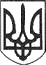 РЕШЕТИЛІВСЬКА МІСЬКА РАДАПОЛТАВСЬКОЇ ОБЛАСТІ(двадцята позачергова сесія восьмого скликання)РІШЕННЯ12 квітня 2022 року                                                                          № 1020-20-VІІIПро розгляд звернення комунального підприємства ,,Ефект” Решетилівської міської ради Полтавської областіКеруючись статтями 25, 60 Закону України „Про місцеве самоврядування в Україні”, розглянувши лист комунального підприємства ,,Ефект” Решетилівської міської ради Полтавської області від 11.02.2022 № 6, враховуючи висновки та рекомендації постійної комісії з питань земельних відносин, екології, житлово-комунального господарства, архітектури, інфраструктури, комунальної власності та приватизації, Решетилівська міська радаВИРІШИЛА:	Надати пільгу комунальному підприємству ,,Ефект” Решетилівської міської ради Полтавської області, звільнивши від перерахування 50 % отриманих коштів від оренди нерухомого майна, що перебуває на балансі підприємства до загального фонду міського бюджету.Міський голова                                                                               О.А. Дядюнова